gpb.or g/wat er-jour ney altitude: the vertical elevation of an object above a surface (such as sea level or land)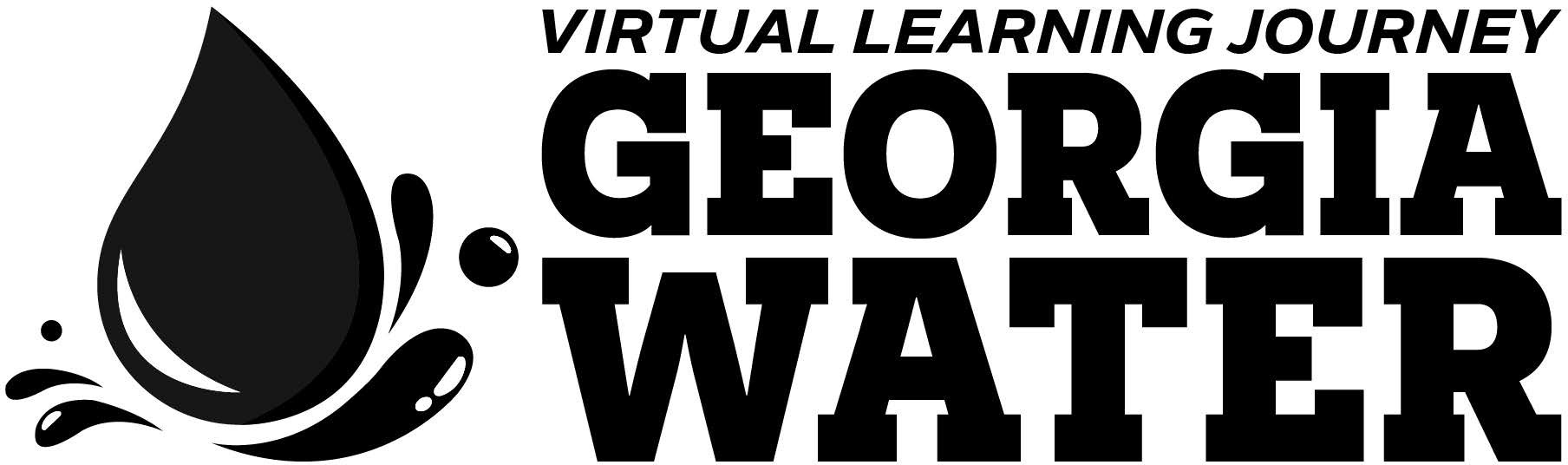 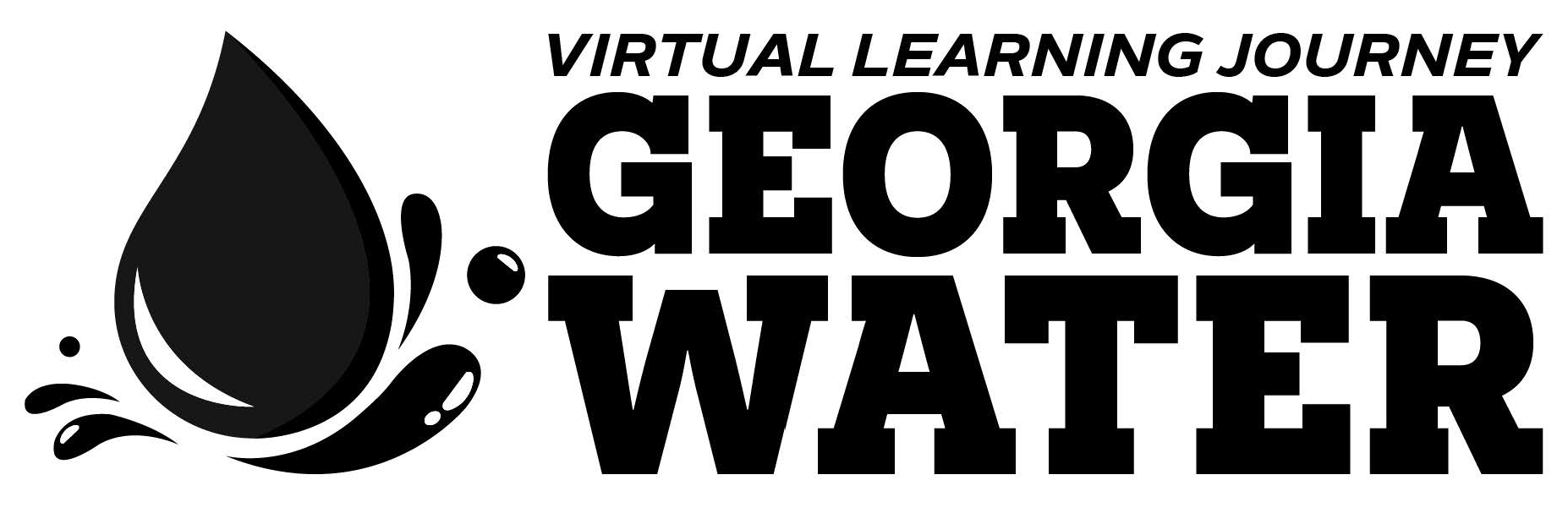 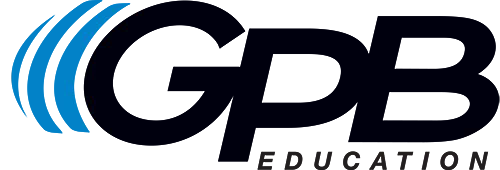 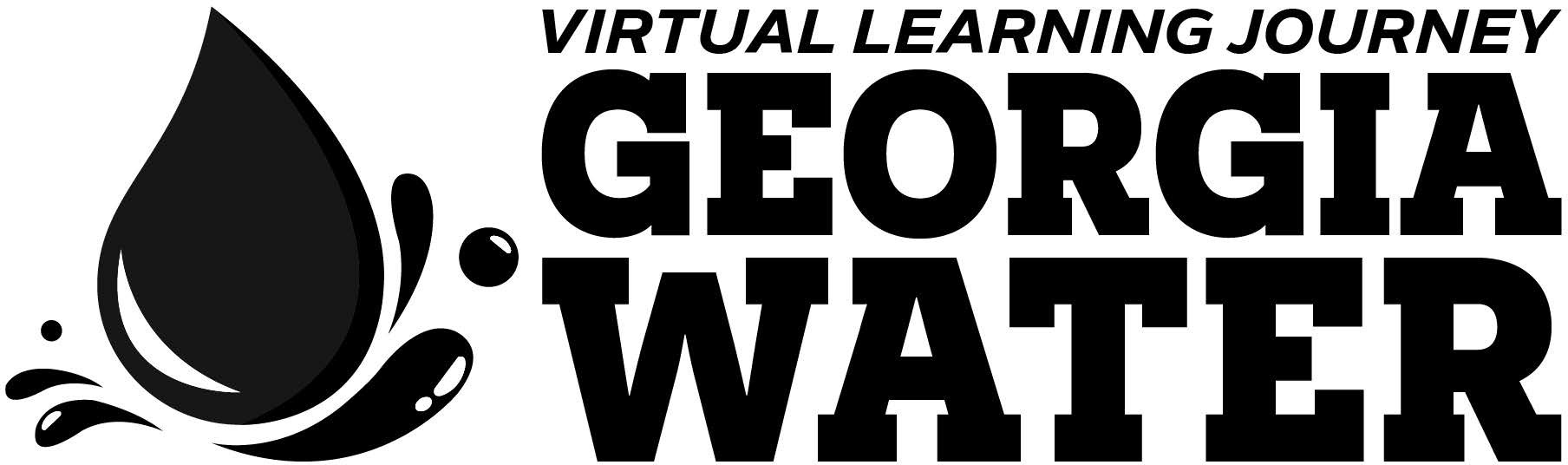 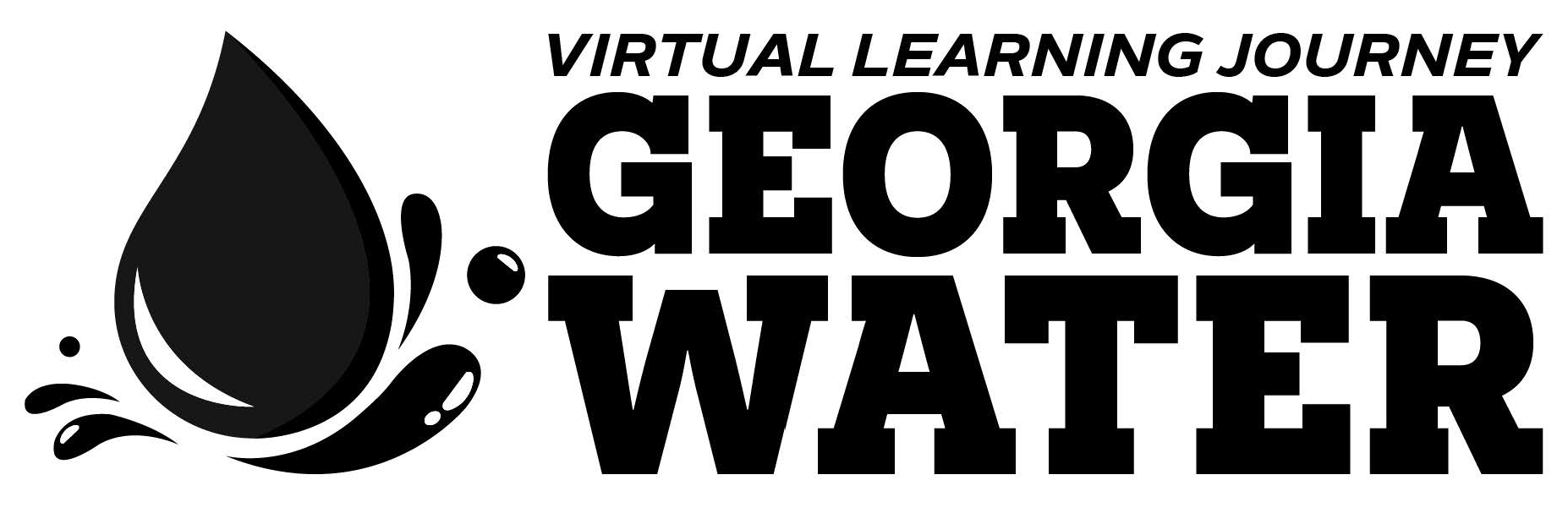 aquifer: a water-bearing layer of rock, sand, or gravel capable of absorbing waterbasin: the land drained by a river and its branches	bioreserve: a protected area reserved for the conservation of endangered species of flora and faunabioswale: a long, channeled depression or trench that receives rainwater runoff (as from a parking lot) and has vegetation (such as grasses, flowering herbs, andshrubs) and organic matter (such as mulch) to slow water infiltration and filter out pollutantsclimate: the average weather conditions of a particular place or region over a period of yearscomplex machines: a device consisting of two or more simple machines, like a screw, lever, or wedge working togetherconductor: a substance or body that can allow electricity, heat, or sound to pass through itconfluence: a flowing together or meeting place especially of streams delta: a low area of debris deposits where a   river divides before entering a larger body of water desalination: when salt and other minerals are removed from soil or water electromagnetic induction: the use of the movement of magnets around a coil of wire to create an electrical current through the wire elevation: the height to which something is raised above sea level endemic: originating or growing or found especially and often only in a certain locality or region Fall Line: a geological boundary, about twenty miles wide, running northeast across Georgia from Columbus to Augusta. It is a gently sloping region thatrapidly loses elevation from the north to the south, thereby creating a series of waterfalls	flood line: a line representing the maximum level likely to be reached by floodwaters on average once in every 100 years	flood-prone: any land area that is likely to be inundated by water from any source	Flood Warning: an alert issued to the public when the hazardous weather event is imminent or already in progress	Flood Watch: an announcement made by professionals when conditions are favorable for a specific dangerous weather event to occurheadwater: the source of a streamhydroelectricity: electricity produced by water power	hydropower: a form of energy that harnesses the power of water in motion (such as water flowing over a waterfall) to generate electricity	indicator species: an organism whose presence, absence, or abundance reflects a specific environmental conditioninundation: to cover with a flood	keystone species: a species of plant or animal that produces a major impact on its ecosystem and is considered essential to maintaining excellentecosystem function or structurekinetic energy: energy associated with motion	law of conservation of matter: a fundamental principle that matter cannot be created or destroyed	mechanical energy: the energy that is possessed by an object due to its motion or due to its position	natural resource: something (such as a mineral, waterpower source, forest, or kind of animal) that is found in nature and is valuable to humans (as inproviding a source of energy, recreation, or scenic beauty)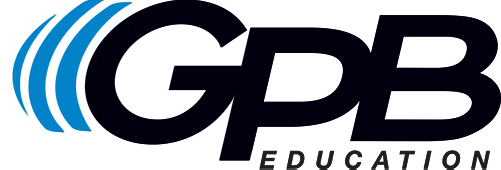 	permeability: a term referring to a material’s pores or openings that would permit liquids or gases to pass through	recharge: the process by which water is added to groundwater aquifers	reservoir: a place where something is kept in store: such as an artificial lake where water is collected and kept in quantity for userotor: a part that revolves in a stationary part	river basin: the area of land from which all surface run-off flows through a sequence of streams, rivers, and possibly lakes into the sea at a single rivermouth, estuary, or delta	saturated: being a mixture that is unable to absorb or dissolve any more of a substance at a given temperature and pressurescavenger: an organism (such as a vulture orhyena) that usually feeds on dead or decaying matter	sediment: the matter that settles to the bottom of a liquid	seep: to flow or pass slowly through fine pores or small openings	spring: a source of water coming up from the ground	storm surge: the abnormal rise in seawater level during a storm, measured as the height of the water above the normal predicted tidethermal energy: energy in the form of heattributary: a stream feeding a larger stream or a lake	unsaturated: capable of absorbing or dissolving more of something	velocity: the rate of change of position along a straight line with respect to time	voltage: electrical potential difference measured in volts	watershed: a dividing ridge (such as a mountain range) separating one drainage area from others	wetland: land or areas (such as marshes or swamps) having much soil moisture